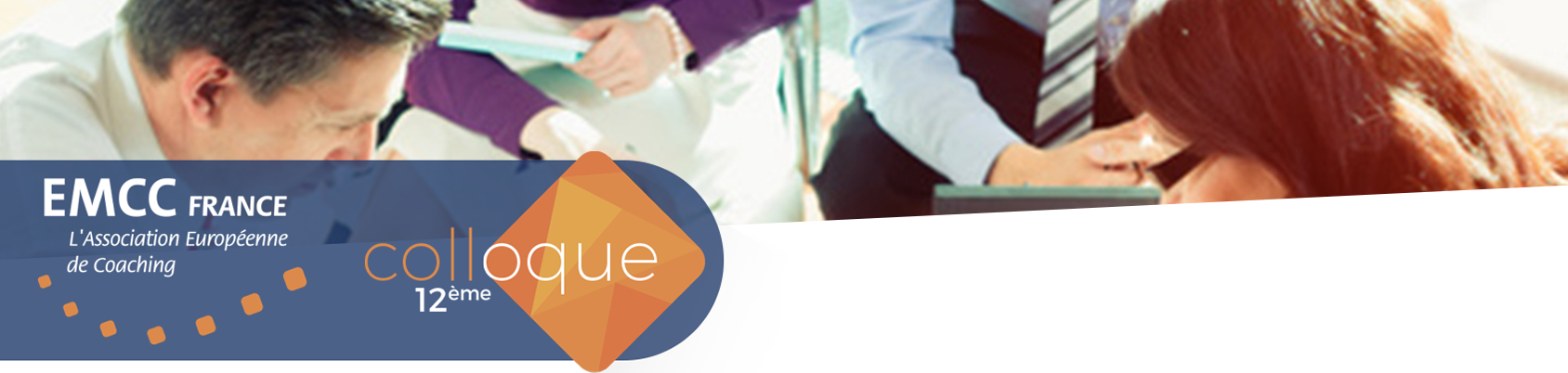 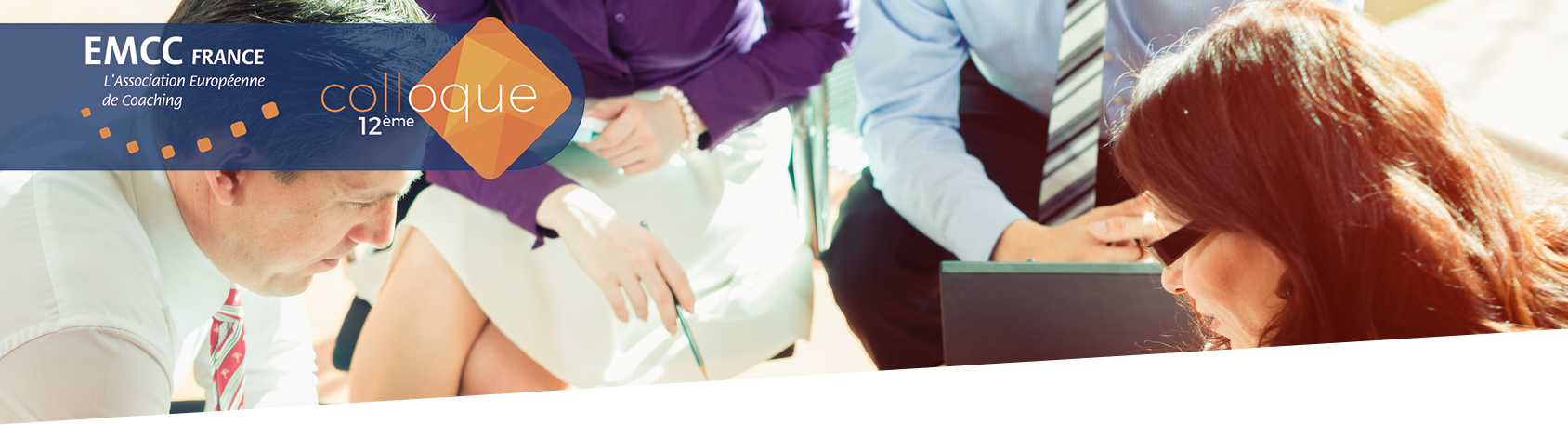 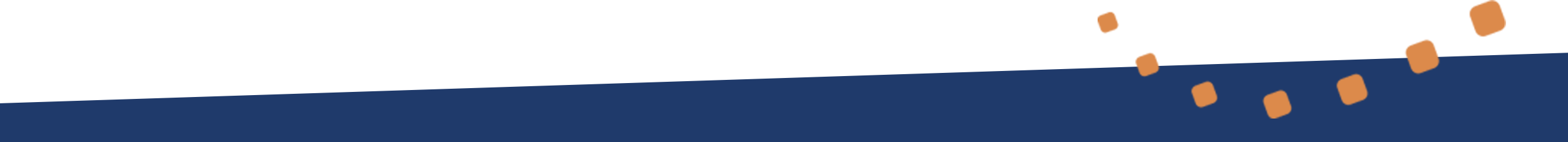 INTERVENANTS ATELIERSL’ingénieur en mentorat pivot et garant de la réussite du programme de mentoratAnimateursDanielle DEFFONTAINES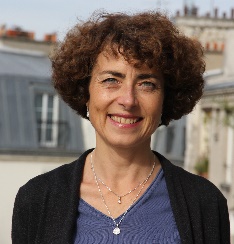 Ingénieur de formation, Coach accrédité EMCC, Membre de la commission Mentorat de l’EMCC. 25 années d’expérience en entreprise dans des contextes internationaux et multi-culturels. Fondateur d’Alceis Global Nomads, cabinet d’accompagnement à la mobilité internationale, spécialiste approches collectives permettant l’apprentissage par l’autre : coaching d’équipe, co-développement, mentorat…Danièle SIMON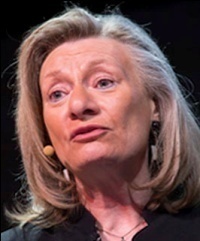 Consultante, formatrice et coach accréditée EMCC, Commission Mentorat de l’EMCC. Un parcours de profession libérale depuis 40 ans, dont plus de 20 ans dans la formation : qualité relationnelle et efficacité professionnelle, cohésion d’équipes, coaching de dirigeants ou managers, conférences. Auteure de Stress, comment s’en faire un allié. Expert ICPF&PSI. Inscrite RP-CFI. Son credo : apporter du mieux-être  dans l’entreprise, en démontrant qu’efficacité peut rimer avec bien-êtreToutes deux sont membres fondateurs de Cap Mentorat dont la mission est triple : Développer des programmes de mentorat, Former les acteurs du mentorat, Animer des conférences.Mettre en place un programme de mentorat au sein d’une entreprise ne s'improvise pas, il requiert la maitrise d'un processus et l'implication de  toutes les parties prenantes pour assurer le succès de la démarche.Par une approche interactive, cet atelier vise à montrer les spécificités du mentorat, le rôle clé de l’ingénieur en mentorat et les compétences que les coachs peuvent développer pour favoriser la réussite d’un programme de mentorat.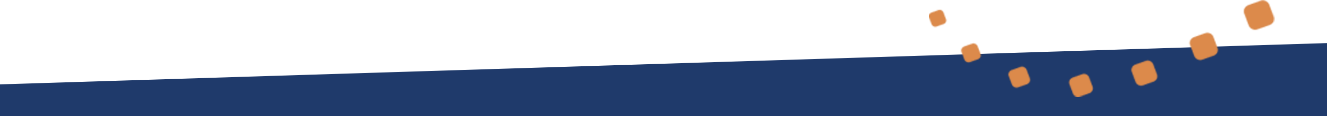 